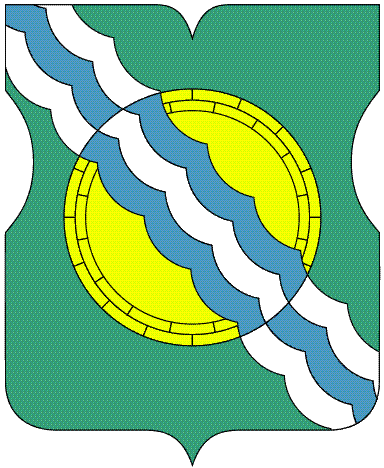 СОВЕТ ДЕПУТАТОВ МУНИЦИПАЛЬНОГО ОКРУГА НЕКРАСОВКА в городе Москве Р Е Ш Е Н И Е15 декабря 2016 года           81/2        __________________№______                                                           В соответствии с подпунктом «г» пункта 23.1 части 1 статьи 8 Закона города Москвы от 6 ноября 2002 года № 56 «Об организации местного самоуправления в городе Москве», частью 2 статьи 69 Закона города Москвы от 25 июня 2008 года № 28 «Градостроительный кодекс города Москвы», рассмотрев обращение Префектуры Юго-Восточного административного округа города Москвы от 29 ноября 2016 года № СЗ-15-2258/6 и проект планировки территории Люберецких полей района Некрасовка Юго-Восточного административного округа города Москвы, Совет депутатов муниципального округа Некрасовка решил: 1. Принять к сведению проект планировки территории Люберецких полей района Некрасовка Юго-Восточного административного округа города Москвы.2. Внести в Окружную комиссию по вопросам градостроительства, землепользования и застройки при Правительстве Москвы по Юго-Восточному административному округу города Москвы предложения по проекту (пункт 1) согласно приложению.3. Направить настоящее решение в Окружную комиссию по вопросам градостроительства, землепользования и застройки при Правительстве Москвы по Юго-Восточному административному округу города Москвы, Департамент территориальных органов исполнительной власти города Москвы в течение 3 дней со дня его принятия. 4. Опубликовать настоящее решение в бюллетене «Московский муниципальный вестник» и разместить на официальном сайте муниципального округа Некрасовка в сети Интернет – www.vmo-nekrasovka.ru. 5. Контроль за выполнением настоящего решения возложить на главу муниципального округа Некрасовка Ухаботину И.В.Глава муниципального округа Некрасовка                              И.В.УхаботинаПриложение к решению Совета депутатов                                                              муниципального округа Некрасовка от 15 декабря 2016 года №  81/2Предложения  по внесению изменений в проект проект планировки территории Люберецких полей района Некрасовка Юго-Восточного административного округа города Москвы     1. На участке 19-6 предусмотреть размещение стадиона для всесезонных занятий с современной холодильной установкой для создания искусственного льда (7 месяцев – каток для занятий хоккеем с мячом, конькобежным спортом, массовым катанием на коньках; 5 месяцев – стадион-футбольное поле для занятий футболом и легкоатлетическими видами спорта).    2. На участке 14-2 и 14-3 размещение управленческого административного здания (управа района, Совет депутатов, Мои документы, Дворец бракосочетания, Совет ветеранов).О проекте планировки территории Люберецких полей района Некрасовка Юго-Восточного административного округа города Москвы